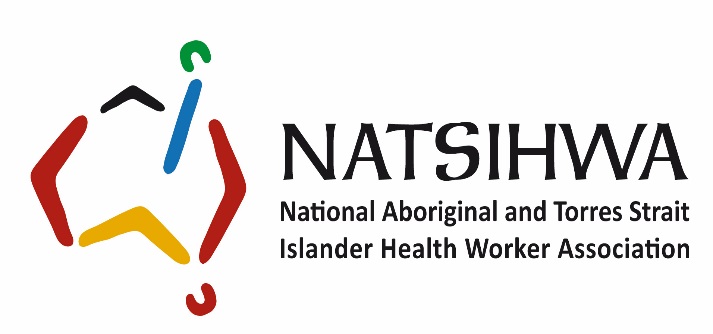 Job and Person SpecificationPosition: 		Policy Officer Award:	NATSIHWA Enterprise Agreement Level:	$100,000 to $110,000 (plus superannuation) paAppointment: 	Contract to 30 June 2022, extension maybe subject to fundingPosition Hours:	Full time - 38 hrs per week Updated:	October 2019Job specificationPosition summaryThe Policy Officer undertakes position development and policy analysis, review and advice, to progress NATSIHWA’s priorities, including to support a strong and valued Aboriginal and Torres Strait Islander Health Worker and Health Practitioner workforce.Broadly, the position:undertakes research and analysis, reviewing health, health workforce and related policies, to contribute to organisational and government policy processes and to inform decision making;provides a range of project management and support services, including preparation of discussion papers, briefs, submissions, communications content and materials and annual reports; contributes to the development and delivery of NATSIHWA policy positions and  policy advice aligned with NATSIHWA’s strategic directions and priorities;works closely and in partnership with national peak bodies  and other key stakeholders; and coordinates and participates in working groups, committee meetings, and stakeholder consultations to support NATSIHWA engagement in  policy development and implementation;collates and analyses information for reporting, monitoring and evaluation purposes to contribute to the achievement of national policy outcomes for Aboriginal and  Torres Strait Islander Health Workers and Health Practitioners.Line managementThe Policy Officer reports directly to the Chief Executive Officer and indirectly through to the Chief Operations Officer. Special conditionsThis is a Canberra-based position with possible interstate travel.Primary responsibilities includeOn behalf of the CEO and membership, interpret examine, interpret ad prepare responses to health, health workforce and health related policy, programs and develop policy responses and position statements as required. Identify and pursue opportunities for cooperation and collaboration with relevant stakeholders on initiatives aligned with NATSIHWA strategic priorities. Develop and assist with implementation of Aboriginal and Torres Strtait Islander Health Workers and Health Practitioner workforce recognition and promotion strategies in line with NATSIHWA priorities.  Participate as an active member on the National Health Leadership Forum policy network.Represent NATSIHWA on external working groups, committees, forums or events as delegated, carry out related work and report on the outcomes.Support the development and implementation of the NATSIHWA three-year Strategic Plan, Annual Activity Plan and Annual Report and contribute to NATSIHWA funding agreement reporting requirements.Support the development, annual review and implementation of the NATSIHWA Communication Strategy.Review, revise and develop NATSIHWA position statements and other key documents as required.Assist in identifying and implementing self-generating funding initiatives to support NATSIHWA’s sustainability into the future.Person specificationEssential criteria1.   Personal abilities/aptitudes/skillsDemonstrated ability to work with Aboriginal and Torres Strait Islander communities and their leaders, respecting cultural values and ways of doing business.Demonstrated ability to communicate effectively, both orally and in writing, to a wide range of audiences on a range of sensitive and complex issues, especially with regard to Aboriginal and Torres Strait Islander peoples.The ability to interpret and identify key information within policy and other relevant publications relevant to the sector and its members.Demonstrated ability to work as a member of a team, identify performance outcomes, plan activities and set priorities to achieve agreed objectives and meet timelines.Demonstrated ability to appropriately exercise initiative and judgement, and recognise, mitigate and resolve conflict.As part of a small, dynamic team have the ability to think independently to influence change for the sector.Proven ability to work independently under broad direction. 2. ExperienceExperience in working with Aboriginal and Torres Strait Islander peoples, organisations and communities in the health sector.Experience in the use of information technology, including word processing packages, electronic mail, databases, spread-sheets and PowerPoint presentations.3.  KnowledgeKnowledge and understanding of the current issues impacting on Aboriginal and Torres Strait health and wellbeing from both an historical and political perspective.Understanding and demonstrated commitment to, the principles and practices of equity, diversity and OH&S in the workplace4.  QualificationsA post-secondary qualification in Public Health, Public Policy or related field.Desirable criteria1. QualificationsA qualification in Public Health, Public Policy or related field. Selection criteria and processIn applying for this job we need you to provide two documents:An up to date Curricula Vita (CV) that includes the names and contact details for two referees from recent positions you have held – please be aware that we may request a written reference.A maximum 3-page letter outlining your response to the following five questions that demonstrate your ability to perform the job how you meet the all of the essential and any of the desirable criteria in the person specification:A copy of the NATSIHWA Policy Officer Role description can be found at: https://natsihwa.org.au/jobs-natsihwaWhat work have you undertaken in Aboriginal and Torres Strait Islander contexts? How would this work relate to this position?What is your experience in developing and responding to Policy positions and/or initiatives within the not for profit sector or federal or state government sector? How will your experience value add to NATSIHWA?How would you describe you experience, skills and confidence in using information and communication technologies?Describe your experience in communicating and engaging with a diverse range of stakeholders. How do you see these skillsets being of benefit to NATSIHWA?What values and commitments do you hold in working independently and in a multidisciplinary team within a small organisation?Once you have completed your letter of response and attached your CV please forward onto Karl Briscoe ceo@natsihwa.org.au If you require further information please contact Karl on (02) 6221 9221.